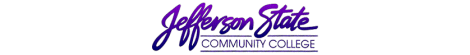 Goal Progress ReportGoal Progress ReportProgram:    Manufacturing and TechnologyReport period: AY 2020-2021Report period: AY 2020-2021GoalsRequest & Justification/ResourcesGoal ProgressStrategies Implemented & Follow-upRequest    Fulltime Welding Instructor requested for Shelby-Hoover facilityIInstructor Needed to  Instruct at New Shelby-Hoover Welding FacilityWelding Instructor HiredNew Instructor taught courses at the facility for the Fall 2020 semester.Virtual Reality System requested for technical instructionVR systems are being used in manufacturing for training and visualization of machines for diagnostics and troubleshootingVR System purchasedImplementation of VR System will occur week 7 of Fall 2021 semester.NCCER Training System requested for welding learner assessmentThis virtual training system will aid in the assessment of learners enrolled in WKO 110 (NCCER Core) course. The learner’s assessment scores are immediately uploaded to their registered online account. This method of testing eliminates paper assessments. It is required by NCCER that learning institution store all paper assessments for at least five years.NCCER Training System purchasedImplementation of NCCER System occurred Spring 2021 semester.Visual Inspection System requested for technical instructionThe VIS will be used in the MET237 (Inspection Principles) course to augment the technical skills and knowledge obtain from the Portable Coordinating Measuring Machine (PCMM) currently implemented for training in the course. Honda and Kamtek have inquired if the college have such a system to train our Industrial Maintenance Technology learnersVisual Inspection System purchasedIT department is assisting in the software installation to HP laptop computers.Submission date: 8/29/21Submission date: 8/29/21Submitted by: Don WilcherSubmitted by: Don Wilcher